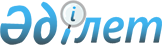 О создании государственных учреждений Агентства Республики Казахстан по чрезвычайным ситуациямПостановление Правительства Республики Казахстан от 15 марта 2000 года N 400



      В целях оперативного реагирования на чрезвычайные ситуации природного и техногенного характера, повышения защищенности населения и объектов хозяйствования республики от стихийных бедствий, аварий и катастроф Правительство Республики Казахстан постановляет: 



      1. Создать государственные учреждения (далее - Учреждения): 



      Западный региональный аэромобильный оперативно-спасательный отряд Агентства Республики Казахстан по чрезвычайным ситуациям; 



      Центральный региональный аэромобильный оперативно-спасательный отряд Агентства Республики Казахстан по чрезвычайным ситуациям. 



      2. Выделить Агентству Республики Казахстан по чрезвычайным ситуациям из резерва Правительства Республики Казахстан, предусмотренного в республиканском бюджете на 2000 год на непредвиденные расходы, 35 (тридцать пять) миллионов тенге, в том числе: 



      на содержание и оснащение Западного регионального аэромобильного оперативно-спасательного отряда Агентства Республики Казахстан по чрезвычайным ситуациям 12 (двенадцать) миллионов тенге; 



      на содержание и оснащение Центрального регионального аэромобильного оперативно-спасательного отряда Агентства Республики Казахстан по чрезвычайным ситуациям 15 (пятнадцать) миллионов тенге; 



      на подготовку руководящего состава и спасателей Учреждений в Республиканском оперативно-спасательном отряде Агентства Республики Казахстан по чрезвычайным ситуациям 8 (восемь) миллионов тенге. 



      3. Министерству финансов Республики Казахстан ежегодно в проекте республиканского бюджета предусматривать, начиная с 2001 года, выделение средств Агентству Республики Казахстан по чрезвычайным ситуациям на содержание Учреждений. 



      4. Комитету государственного имущества и приватизации Министерства финансов Республики Казахстан совместно с акимами города Астаны и Атырауской области в месячный срок обеспечить выделение необходимых помещений и земельных участков для размещения Учреждений. 



      5. Агентству Республики Казахстан по чрезвычайным ситуациям в установленном законодательством порядке: 



      1) утвердить уставы Учреждений, обеспечить их государственную регистрацию в органах юстиции; 



      2) принять иные меры, вытекающие из настоящего постановления; 



      3) в пятидневный срок подготовить и представить в Министерство финансов Республики Казахстан смету расходов на содержание, оснащение и подготовку руководящего состава и спасателей Учреждений. 



      6. 


(Пункт 6 утратил силу - постановлением Правительства РК от 5 марта 2005 г. 


 N 214 


 )


 



      7. Настоящее постановление вступает в силу со дня подписания. 


     Премьер-Министр



  Республики Казахстан     

					© 2012. РГП на ПХВ «Институт законодательства и правовой информации Республики Казахстан» Министерства юстиции Республики Казахстан
				